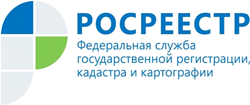 Управление Росреестра по Республике АдыгеяГосударственный земельный надзор Росреестра работает по новому Административному регламентуС 18 ноября вступил новый Административный регламент осуществления Росреестром государственного земельного надзора, утвержденный приказом Росреестра от 18 июня 2019 г. N П/0240. Новый регламент определяет сроки и последовательность действий уполномоченных должностных лиц Росреестра при осуществлении государственного земельного надзора.Предметом государственного земельного надзора, осуществляемого Росреестром, является соблюдение в отношении земель, расположенных в пределах Российской Федерации, органами государственной власти, органами местного самоуправления, юридическими лицами, индивидуальными предпринимателями, гражданами требований земельного законодательства, за нарушение которых законодательством Российской Федерации предусмотрена ответственность: - требований законодательства о недопущении самовольного занятия земельного участка или части земельного участка, в том числе использования земельного участка лицом, не имеющим предусмотренных законодательством Российской Федерации прав на указанный земельный участок;- требований о переоформлении юридическими лицами права постоянного (бессрочного) пользования земельных участков на право аренды земельных участков или приобретения земельных участков в собственность;- требований законодательства об использовании земельных участков по целевому назначению в соответствии с их принадлежностью к той или иной категории земель и (или) разрешенным использованием;- требований законодательства, связанных с обязательным использованием в течение установленного срока земельных участков, предназначенных для жилищного или иного строительства, садоводства, огородничества, в указанных целях;- требований законодательства, связанных с обязанностью по приведению земель в состояние, пригодное для использования по целевому назначению;- требований земельного законодательства органами государственной власти и органами местного самоуправления при предоставлении земельных участков, находящихся в государственной и муниципальной собственности;- требований законодательства, связанных с выполнением в установленный срок предписаний, выданных должностными лицами Росреестра (территориальных органов) в пределах компетенции, по вопросам соблюдения требований земельного законодательства и устранения нарушений в области земельных отношений.Надзор проходит в формах плановых и внеплановых проверок, принятия мер по пресечению (устранению) последствий выявленных нарушений, систематического наблюдения за исполнением требований земельного законодательства, анализа и прогнозирования состояния их исполнения.Закреплены права и обязанности должностных лиц Росреестра по проведению надзора, а также субъектов, в отношении которых он проводится.